Содержание	стр.Общие сведения обобразовательномучреждении………………….	3Условия организацииобразовательногопроцесса………………….	4Сведения о составе и квалификации административных, педагогическихкадров………………………………………………....	7Организацияобразовательногопроцесса……………………………	9Содержаниеобразовательногопроцесса…………………………….	11Организациявоспитательнойработы………………………………..	12Качествоподготовкивыпускников…	14ОБЩИЕ СВЕДЕНИЯ ОБ ОБРАЗОВАТЕЛЬНОМУЧРЕЖДЕНИИПолное наименование в соответствии суставом:Муниципальное бюджетное образовательное учреждение «Основная общеобразовательная школа с. Сунжа» муниципального образования - Пригородный район  Республики Северная Осетия-Алания.Адрес:юридический: 363104, РСО-Алания, МО-Пригородный район, с.Сунжа, ул. Ленина ,24. фактический: 363104, РСО-Алания, МО-Пригородный район, с.Сунжа, ул. Ленина ,24..1.3. Телефон: 8(86738) 44 1 35 , 44 1 46e-mail: oh-sunja@list.ruсайт школы: http://school-sunja.mwport.ru/Устав:зарегистрирован 05 марта 2015, утвержден 26 февраля 2015г., Учредитель:Администрация местного самоуправления Муниципального образования - Пригородный район Республики Северная Осетия - Алания.Учредительный договор:от 04апреля2007г. с. Октябрьское, Пригородный район.Свидетельство о постановке на учет  юридического лица в налоговом органе:серия 15 № 000845616, ИНН1512010941/ 151201001Свидетельство о внесении записи в Единый  государственный реестр  юридических лиц:серия 15 №000845615  10января 2012г. ИФНС по Пригородному р-ну, 1021500979917Свидетельство о праве на имущество:Постановление от 10.08.2010. № 724АМС муниципального образования Пригородный районПостановление о праве на земельный участок:№1037  выдано 20 декабря 2012 г.1.11.Лицензия на право ведения образовательной деятельности: регистрационный № 2170 от 22 мая 2015 г. серия 15ЛО1 № 0001082, Министерство  образования и науки Республики Северная Осетия-Алания.Свидетельство о государственной аккредитациирегистрационный № 1068 от 25сентября 2015 г., действительно до 20 июня 2025г., Министерство  образования и науки Республики Северная Осетия-Алания.Филиалы (структурные подразделения):нет.Локальные акты учреждения:Программа развития учреждения: даУчастие учреждения в  ПНПО: нетУчастие в инициативе  «Наша новая школа»: да.Участие в ФЦП «Развитие образования»: нет2. УСЛОВИЯ ОРГАНИЗАЦИИИ ОБРАЗОВАТЕЛЬНОГО ПРОЦЕССАТип здания:двухэтажное, типовое , литер А, год постройки 1956г., площадь – 981,8 м2, двухэтажное, типовое , литер Б, год постройки 1956г., площадь – 297,1 м2, одноэтажное, типовое, литер В, год постройки 1956г., площадь – 280,4 м2.одноэтажное, типовое, литер Г, год постройки 1956г., площадь – 120,6 м2.одноэтажное, типовое, литер Д, год постройки 1956г., площадь – 62,8 м2.одноэтажное, типовое, литер И, год постройки 1956г., площадь – 43,2 м2.Год создания учреждения – 1956.Приусадебный участок (подсобное хозяйство): нет.Предельнаячисленность: 280(по лицензии). Реальная наполняемость – 267 (покомплектованию).Учебныекабинеты:количество-	20, из них специализированные кабинеты  - 4.Материально-техническая базаучреждения:Оформление помещений и территории (прилагаются фотоматериалы при выставлении на сайт): фотоматериалы на сайтеИнформатизация образовательного процессаБиблиотечно-информационное оснащение образовательногопроцессаМедико-социальные условия пребывания участников образовательногопроцесса.СВЕДЕНИЯ О СОСТАВЕ И КВАЛИФИКАЦИИАДМИНИСТРАТИВНЫХ,ПЕДАГОГИЧЕСКИХ КАДРОВСведения об административныхработниках:Сведения о педагогических работниках (включая административных и др. работников, ведущих педагогическую деятельность)Средняя недельная нагрузка на одного педагогического работника: 17ч.Средняя заработная плата педагогического работника:  19052,8р.Количество	педагогических	работников,	работающих	с	детьми,	требующими педагогической коррекции: 0.ОРГАНИЗАЦИЯ ОБРАЗОВАТЕЛЬНОГОПРОЦЕССАДанные о контингенте обучающихся (воспитанников), формах обучения по состоянию на сентябрь 2017 г. (Данные взяты из ФормыОШ-1)Режим работыучреждения:Продолжительность учебной недели  - 34.Количество занятий  в день (минимальное и максимальное) для каждой ступени:для обучающихся 1 классов – 4 урока в день, один раз в неделю 5уроков;для обучающихся 2-4 классов – не более 5 уроков в день, один раз в неделю 6уроков;для обучающихся 5-9 классов не более 6 уроков вдень;Продолжительность уроков  (мин.):40.Продолжительность перемен (минимальная, максимальная) 5, 10,15мин. Сменность занятий:  1 смена.Структура управления: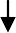 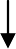 Документ,  подтверждающий работу  в режиме инновации и эксперимента:               нет.5.  СОДЕРЖАНИЕ ОБРАЗОВАТЕЛЬНОГО ПРОЦЕССАРеализуемые образовательныепрограммы:Основные:- общеобразовательная программа начального общего образования,общеобразовательная программа основного общего образования,дополнительные:программа «Осетинский язык и Осетинская литература для 1- 9классов»,программа «История Осетии».Учебныйплан:Утверждён 30.08.2019.** Наличие дополнительной (углубленной) подготовки обучающихся:         нет.** Направленность дополнительной (углубленной) подготовки обучающихся:                     нет 5.5.** Перечень классов II ступени, в которых реализуется дополнительная (углубленная) подготовка обучающихся:                          нет5.6.** Перечень предметов, обеспечивающих дополнительную (углубленную) подготовку обучающихся:                        нетРасписание учебных занятий: утверждено от 02.08.19г.5.11.Внутришкольный контрольОРГАНИЗАЦИЯ ВОСПИТАТЕЛЬНОЙ РАБОТЫНаправления:спортивно-оздоровительное;художественно –эстетическое;научно –познавательное;общественно-полезное.Сведения о занятостиучащихся:Сведения о правонарушениях обучающихся за последние 3 года*:Работа с родителями:Организация летней оздоровительнойработы:КАЧЕСТВО ПОДГОТОВКИ ВЫПУСКНИКОВИтоги государственной (итоговой) аттестации выпускников за последние 3года:Наличие выпускников, окончивших обучение с отличием за последние 3года:Творческие достижения обучающихся  за последние 3года:Наличие творческих  коллективов имеющих звание «образцовый»:                 нет.ОТЧЕТо результатах самообследованиямуниципального бюджетного образовательного учреждения «Основная общеобразовательная школа с.Сунжа» муниципального образования – Пригородный район Республика Северная Осетия - Аланияза 2018 – 2019 уч.г.363104, РСО-Алания, МО – Пригородный район, с.Сунжа, ул.Ленина 24№Наименование1.Положение об общем собрании работников образовательной организации2.Положение о Совете школы3.Положение о Педагогическом совете4.Порядок учета мнения Совета обучающихся, общешкольного родительского комитета при принятии локальных актов в МБОУ ООШ с.Сунжа5.Антикоррупционная политика6.Положение о порядке проведения самообследования7.Положение о постоянно действующей экспертной комиссии8.Положение об экспертном совете по внедрению ФГОС общего образования9.Положение о работе кружков при реализации ФГОС второго поколения10.Положение о родительском комитете образовательного учреждения11.Положение о Службе мониторинга12.Положение о Совете обучающихся13.Перечень ситуаций конфликта интересов работников образовательного учреждения и способы их урегулирования14.Положение о методическом совете образовательной организации15.Положение о наставничестве16.Положение о Совете родителей обучающихся17.Порядок пользования объектами инфраструктуры18.Положение об управлении реализации ООП19.Порядок оформления возникновения, изменения и прекращения образовательных отношений20.Правила приема на программы начального общего, основного общего и среднего общего образования21.Правила внутреннего распорядка обучающихся22.Положение о библиотеке23.Положение о школьной форме и внешнем виде обучающихся24.Порядок ознакомления с документами, регламентирующими организацию и осуществление образовательной деятельности25.Положение о проектной деятельности в образовательной организации26.Положение о рабочей программе учебного предмета, курса, дисциплины (модуля) в образовательном учреждении общего образования27.Положение о формах обучения в образовательной организации28.Положение о порядке обучения по индивидуальному учебному плану29.Положение об организации получения образования в семейной форме30.Положение о внутренней системе оценки качества образования31.Положение	об	индивидуальном	учете	результатов	освоения	обучающимися образовательных программ и поощрения обучающихся32.Положение о формах, периодичности, порядке текущего контроля успеваемости и промежуточной аттестации обучающихся33.Положение	об	архиве	образовательной	организации,	являющейся	источником комплектования государственного (муниципального)архива34.Положение о внеурочной деятельности обучающихся35.Положение об организации внутренней деятельности обучающихся начальных классов36.Правила посещения мероприятий, не предусмотренных учебным планом37.Положение	об	уполномоченном	по	защите	прав	участников	образовательных отношений38.Положение о социально-психологической службе образовательной организации39.Положение	о	совете	профилактики	безнадзорности	и	правонарушений несовершеннолетних40.Положение об учете неблагополучных семей и учащихся группы риска41.Положение о портфолио учителя42.Положение о порядке аттестации педагогических работников с целью подтверждения соответствия занимаемой должности43.Положение о методических объединениях учителей44.Положение о методическом объединении учителей-предметников45.Положение о проведении единого методического дня46.Положение о проведении предметных недель47.Положение	о	комиссии	по	урегулированию	споров	между	участниками образовательных отношений48.Положение об официальном сайте образовательной организации49.Положении об информационной открытости образовательной организации50.Положение	об	общественном	совете	по	вопросам	регламентации	доступа	к информации в сети Интернет51.Правила использования сети Интернет52.Правила   использования   средств   мобильной связи в	здании   и на территории образовательной организации53.Правила использования электронной почты в  образовательной организации54.Примерная структура официального сайта  образовательной организации55.Положение о ведении электронного журнала56.Положение о школьной библиотеке57.Положение о группе предшкольной подготовки детей старшего дошкольного возраста58.Положение о требованиях к ведению классных журналов59.Положение о предпрофильном обучении60.Положение о школьной предметной олимпиаде61.Положение о дежурстве62.Положение о профессиональном кодексе этики и служебного поведения учителей и сотрудников63.Положение о правах и законных интересах обучающихся, законных представителей несовершеннолетних обучающихся и педагогов64.Положение  о порядке перевода, отчисления и исключения учащихся65.Положение об учебном кабинете66.Положение о столовой67.Положение о порядке доступа педагогических работников к информационно- телекоммуникационным сетям и базам данных, учебным и методическим материалам, музейным фондам, материально-техническим средствам обеспечения образовательной деятельности68.Положение об организации образовательного процесса во время карантина69.Положение об организации пропускного режима70.Правила поведения учащихся71.Положение о классных родительских собраниях72.Положение о должностных инструкциях73.Положение о правилах оказания платных образовательных услуг74.Положение	о	добровольных	взносах	и	пожертвованиях	родителей	(законных представителей)обучающихся75.Положение	о	языке,	(языках)	образования	по	реализуемым	образовательным программам76.Положение о порядке хранения, выдачи и учета документов государственного образца об основном общем и среднем (полном) общем образовании77.Положение о внутришкольном контроле78.Положение об общешкольном родительском собрании79.Положение об итоговом контроле в переводных классах80.Положение о показателях эффективности деятельности педагогических работников81.Положение о статусе педагогических работников82.Положение о профстандарте педагогического работника83.Положение о порядке проведения итоговой аттестации, завершающей освоение основных образовательных программ основного общего и среднего общего образования84.Положение об использовании и совершенствовании методов обучения и воспитания, образовательных технологий, электронного оборудования85.Положение	о	правах,	обязанностях	и	ответственности	работников	(кроме педагогических работников)86.Положение о режиме рабочего времени и времени отдыха педагогических и других работников87.Положение	о	порядке	пользования	лечебно-оздоровительной	инфраструктурой, объектами культуры и объектам и спорта88.Положение о дополнительных академических правах и мерах социальной поддержки, предоставляемых обучающимся89.Положение	о	порядке	применения	к	учащимся	и	снятия	с	учащихся	мер дисциплинарного взыскания90.Положение о методическом объединении классных руководителей91.Положение о режиме занятий учащихся92.Положение о промежуточной и итоговой аттестации учащихся профильных классов93.Положение  об охране и укреплении здоровья обучающихся94.Положение о портфолио индивидуальных образовательных достижений обучающихся95.Положение о дополнительном образовании детей96.Положение об обеспечении безопасности персональных данных при их обработке в информационных системах персональных данныхНаименование объектаКол-во местПлощадьКоличество единиц ценного оборудованияСтоловая5050 м21 электропечь, 2 холодильникаБиблиотека850 м2Наименование показателяФактическое значениеНаличие в образовательном учреждении подключения к сети Internet, Кбит/секДаКоличество Internet-серверов0Наличие локальных сетей в ОУдаКоличество ноутбуков, с доступом к сети Internet-17Количество единиц вычислительной техники (компьютеров, ноутбуков, моноблоков)-всего-из них используются в образовательном процессе2222Количество классов, оборудованных мультимедиапроекторами1Количество интерактивных  комплектов с мобильными классами1Другие показатели: графические планшеты электронные учебники01Наименование показателяФактическое значениеКнижный фонд6267Доля учебников (%)  в библиотечном фонде76,5%Обеспеченность учебниками (%)100%Доля методических пособий (%) в библиотечном фонде, в т.ч. не0%Количество подписных изданий0Наименование показателяФактическое значениеНаличие медицинского кабинетаИмеется, но не соответствует СанПинуОснащенность (единицы ценного оборудования)холодильник, весы, ростомер, тонометрПрофессиональное и профилактическое медицинское обслуживаниелечебно-профилактические мероприятия (осуществление доврачебной медицинской помощи: сестринское дело в педиатрии)ДолжностьФ.И.О.(полностью)Образование, специальность по диплому, общий педагогический стажСтаж   административной работыСтаж   административной работыКвалификацион- ная категория по административ- ной работеДолжностьФ.И.О.(полностью)Образование, специальность по диплому, общий педагогический стажобщийв данном учрежденииКвалификацион- ная категория по административ- ной работеДиректорХугаев Ахсарбек аркозовичВысшее,учитель истории, 34 лет3737соответствие занимаемой должностиЗаместители директора поУВРБазаева Алла БичикоевнаВысшее,немецкий язык, 31 год1010соответствие занимаемой должностиЗаместители директора поУВРКортиева Фатима АлександровнаСр. спец,учитель музыки, 46 лет1010соответствие занимаемой должностиЗаместитель директора по АХЧГабуев Муртаз Викторовичсреднее11ПоказательПоказательКол- во%Укомплектованность штата педагогических работников (%)Укомплектованность штата педагогических работников (%)26100Педагогическиеработники:всегоиз них внешнихсовместителейПедагогическиеработники:всегоиз них внешнихсовместителей2414Вакансии (указать должности)Вакансии (указать должности)00Образовательный уровень педагогических работниковс высшим образованием2180,7Образовательный уровень педагогических работниковс незак. высшим образованием00Образовательный уровень педагогических работниковсо средним специальным образованием520Образовательный уровень педагогических работниковс общим средним образованием00Педагогические работники, имеющие ученую степенькандидата наук00Педагогические работники, имеющие ученую степеньдоктора наук00Педагогические работники, прошедшие курсы повышения квалификации за последние 5 летПедагогические работники, прошедшие курсы повышения квалификации за последние 5 лет1765,5Педагогически работники, имеющие квалификационную категориювсего2191,3Педагогически работники, имеющие квалификационную категориювысшую18,7Педагогически работники, имеющие квалификационную категориюпервую730,4Педагогически работники, имеющие квалификационную категориюсоответствие занимаемой должности1458,3Состав педагогического коллективаучитель24100Состав педагогического коллективамастер производственного обучения00Состав педагогического коллективасоциальный педагог00Состав педагогического коллективаучитель-логопед00Состав педагогического коллективапедагог-психолог00Состав педагогического коллективапедагог дополнительного образования00Состав педагогического коллективапедагог-организатор00Состав педагогического коллективадр. должности (указать наименование)00Состав педагогического коллектива по стажу работы1-5 лет27,6Состав педагогического коллектива по стажу работы5-10 лет312,5Состав педагогического коллектива по стажу работы10-20 лет040Состав педагогического коллектива по стажу работысвыше 20 лет2187,5Педагогические работники  пенсионеры по возрастуПедагогические работники  пенсионеры по возрасту1659Педагогические работники, имеющие  звание Заслуженный учительПедагогические работники, имеющие  звание Заслуженный учитель415,3Педагогические работники, имеющие государственные и ведомственные награды, почетные званияПедагогические работники, имеющие государственные и ведомственные награды, почетные звания28,6ПоказательПоказательКоличество%Классы (группы) -всегоКлассы (группы) -всего16100Обучающиеся - всегоОбучающиеся - всего260100в том числе:в том числе:подготовительный классподготовительный класс14100занимающихся по базовым общеобразовательным программамзанимающихся по базовым общеобразовательным программам246100занимающихся по программам дополнительной (углубленной) подготовкизанимающихся по программам дополнительной (углубленной) подготовки0занимающихся по специальным (коррекционным) образовательным программам (указать вид)занимающихся по специальным (коррекционным) образовательным программам (указать вид)0Обучающиеся, получающие образование по формамочное260100Обучающиеся, получающие образование по формамочно-заочное (вечернее)0Обучающиеся, получающие образование по формамзаочное0Обучающиеся, получающие образование по формамсемейное0Обучающиеся, получающие образование по формамэкстернат0Воспитанники детских домов, интернатовВоспитанники детских домов, интернатов0Дети-инвалидыДети-инвалиды41,6Дети группы рискаДети группы риска00Зам.директора по УВРНаименование показателяФактическое значениеФормы (виды)  внутришкольного контроляКонтроль за  реализацией ФГОС НОО ОООКонтроль за состоянием преподавания и качеством знаний учащихся Контроль за внеурочной деятельностьюКонтроль за ведением школьной документацииКонтроль за состоянием охраны труда, здоровья и жизни учащихся и сотрудниковПромежуточный тематический итоговыйПериодичность проведения внутришкольного контроляВ течение учебного годаФормы отчетностиСправки для педсоветов и совещаний, отчеты для вышестоящих организаций.ПоказателиФактические значенияФактические значенияОрганизация самоуправления обучающихсяУчкомУчкомФормы внеурочной работы (кружки, секции и др. с указанием количества)1 спортивная секция, 15 кружков1 спортивная секция, 15 кружковСвязи с учреждениями дополнительного образования детей и др. учреждениями(на основе договоров)Дом культуры с.СунжаМузык. Школа с. СунжаД-ЮСШ(секции) с. СунжаДДТ с.ОктябрьскоеДом культуры с.ОктябрьскоеСтанция юнатовДом культуры с.СунжаМузык. Школа с. СунжаД-ЮСШ(секции) с. СунжаДДТ с.ОктябрьскоеДом культуры с.ОктябрьскоеСтанция юнатовКоличество направленностей  ДОД  в учреждении66Охват обучающихся:1 ступень2 ступеньдополнительными образовательными услугами ( % от общего количества)7060спортивно-оздоровительными услугами (% от общего количества)5080ГодКоличество обучающихсяКласс правонарушителяВид правонарушенияПринятое решение2015-2016----2016-2017----2017-2018----2018-2019 ----ПоказательФактическое значениеФормы работыСеминары, родительские собрания, круглый стол, Дневник.руРезультаты работы:Улучшение дисциплины, успеваемостиДругая информация-№ п/пФорма организацииОхват детейОхват детей№ п/пФорма организацииколичество%Пришкольный  лагерь с дневным пребыванием4015,8Учебный год2-я ступень2-я ступень2-я ступень2-я ступеньУчебный годВсего выпускни ковЧисло аттесту ющихся%Получивших аттестат об основном общем образованииСредний балл русск./мат2013-201431311003,9/3,92014-201518181003,9/4,02015-201622221004,0/4,02016-2017282796,43,5/3,82017-2018191894,74/42018-201932321004,1/4,2Год выпускаКоличество выпускниковКоличество выпускников, окончивших обучение с отличием% от общего количества выпускниковГод выпуска9 кл.9 кл.9 кл.2015-20162214,5%2016-20172800%2017-201819315,7%2018-201932515,6ГодУровеньГодрайонный2015-20161. «Щит Победы» - 3место2015-20162. «Мир вокруг нас» фотоконкурс -2место2015-20163. «Родники прекрасного» конкурс дет. рисунка – 3 место2015-20164. «Звездочка» - 3 место2015-20165. «Осетия в сердце моем» - 1 место2016-20171.Конкурс инсценированной сказки - 2 место2016-20172.«Безопасное колесо» - грамота 2016-20173.«И помнит мир спасенный»(рус.) - 1 место2016-20174.«И помнит мир спасенный» (осет.)- 2 место2016-20175. «Щит Победы» - 3место2016-20176. Конкурс плаката ко Дню победы  - 2 место2017-20181. «Коста навсегда» - 3место2017-20182. Конкурс инсценированной сказки - грамота2017-20183. Поделки из природного материала – 1,2 места2017-20184. «Амыраны рухс» - 1 место (республиканский)2017-20185. «Мастер художественного слова» - 1 место (республиканский)2017-20186. Президентские состязания – 1,2,3 места2017-20187. «Мастер осетинского слова» - 1 место2017-20188. «Безопасное колесо» - грамота2017-20189. Письмо ветерану - 1 место (республиканский)2017-201810. «Зеленая планета» - 2, 3 места2018-20191.Конкурс инсценированной сказки - 1 место2018-20192.«Безопасное колесо» - 1 место2018-20193. «Золотая осень» - 1 место2018-20194. «Многогранность» - грамота2018-20195. «Русский медвежонок» - 1 место2018-20196. «Защитник» - 3, 1 места2018-20197. «Амыраны рухс» - 1 место 2018-20198. «Мастер осетинского слова» - 1 место2018-20199. «Живая классика» - грамота2018-201910. «Æз ирон чызг дан» - 1 место2018-201911. II районный Экологический слет - 1 место